2018 02.07.-én lehetőségem adódott az iskolám által kiutazni Németországba, Schwangauba egy klinikára. Itt 2 hónapot töltöttem el egy nagyon jó csapatban ahol felszolgáltam és a német nyelvtudásomat gyarapítottam. Megtanultam több emberrel együtt egy csapatban dolgozni. Megismertem az éttermi felszolgálás minden fortélyát: a törölgetést, a terítést, a szortírozást, valamint az asztalok, székek, menükártyák, üdítős flakonok fertőtlenítését. Kipróbálhattam magam a helyi kávézóban ahol hétvégenként ebéd után a páciensek hozzátartozóit fogadtuk. A Cafeteriában sokféle kávékülönlegességet illetve fagyi variációkat készíthettem el. Ez számomra egy új kihívás volt, de itt is jól éreztem magam és szuperül helyt álltam. A német felszolgálók illetve a páciensek tudomásul vették azt hogy nekem a német nem az anyanyelvem így türelmesek és megértőek voltak illetve segítették a nyelvtudásomat fejleszteni. A rosszul kiejtett szavakat, mondatokat elmondták helyesen és ha valamit nem tudtam csak rámutattam és ők már rögtön mondták németül. A legtöbb kollégával nagyon jóban lettem és a mai napig tartom a kapcsolatot. Szabadnapomon egy séta keretében meglátogattam a szomszédban lévő Füssent. Ami egy igazán szép város ahol az emberek az utcán illetve a vendéglőkben egyaránt kedvesek. Az ERASMUS+ program számomra nagy lehetőséget jelentett a tudásom illetve tapasztalatom gyarapítására.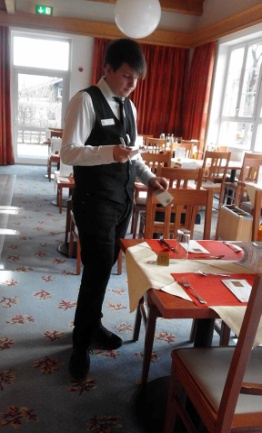 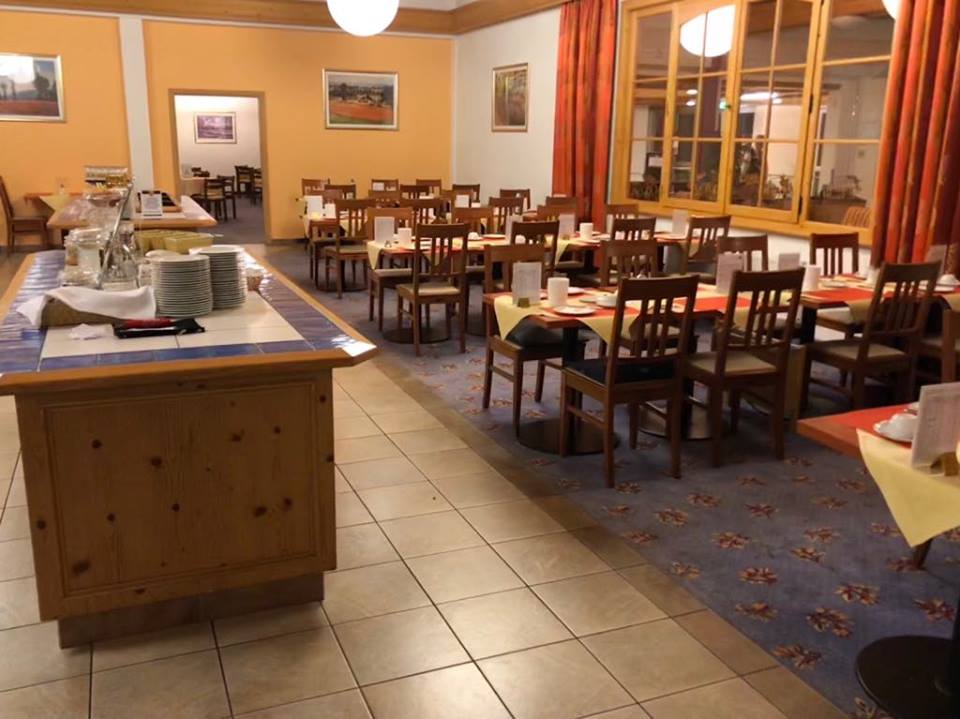 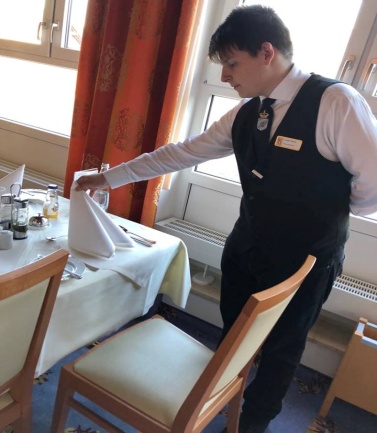 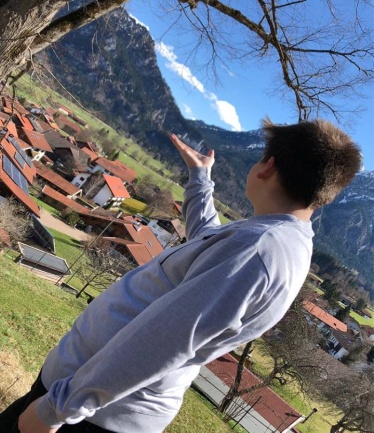 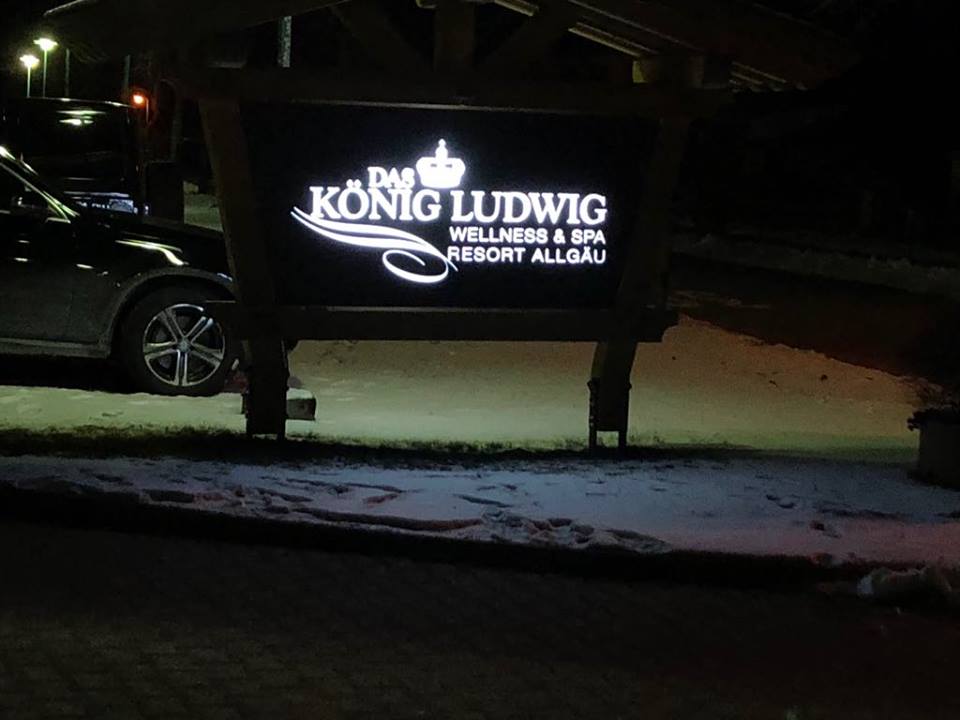 